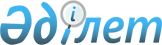 О внесении изменения в постановение акимата области от 19 июля 2001 года N 38 "Об утверждении Положений по организации и финансированию общественных работ, профессиональной подготовки, повышения квалификации и переподготовки безработных"
					
			Утративший силу
			
			
		
					Постановление акимата Северо-Казахстанской области от 20 декабря 2005 года N 317. Зарегистрировано Департаментом юстиции Северо-Казахстанской области 29 декабря 2005 года N 1610. Утратило силу - постановлением акимата Северо-Казахстанской области от 3 марта 2010 года N 60

      Сноска. Утратило силу - постановлением акимата Северо-Казахстанской области от 03.03.2010 N 60

      В соответствии со статьей 28 Закона Республики Казахстан от 24 марта 1998 года N 213 "О нормативных правовых актах", пунктом 15 Правил по организации и финансированию профессиональной подготовки, повышения квалификации и переподготовки безработных. утвержденных постановлением Правительства Республики Казахстан от 19 июля 2001 года N 836 акимат области  ПОСТАНОВЛЯЕТ:



      1. Внести в постановление акимата области от 19 июля 2001 года  N 38 "Об утверждении Положений по организации и финансированию общественных работ, профессиональной подготовки, повышения квалификации и переподготовки безработных" (регистрационный N 398 от 30 июля 2001 года, 21 августа 2001 года газета "Солтүстік Қазақстан", 7 августа 2001 года газета "Северный Казахстан", с изменениями и дополнениями, внесенными постановлениями акимата области о 19 декабря 2002 года N 195, от 31 марта 2003 года N 71, от 29 марта 2005 года N 74) следующее изменение: 

        в положение по организации и финансированию общественных работ, профессиональной подготовки, повышения квалификации и переподготовки безработных, утвержденных указанным постановлением: 

      в пункте 15: 

      абзац четвертый изложить в следующей редакции "на проживание в размере трех месячных расчетных показателей, ежемесячно". 



      2. Настоящее постановление вступает в силу со дня его регистрации в департаменте юстиции Северо-Казахстанской области.       Аким области 
					© 2012. РГП на ПХВ «Институт законодательства и правовой информации Республики Казахстан» Министерства юстиции Республики Казахстан
				